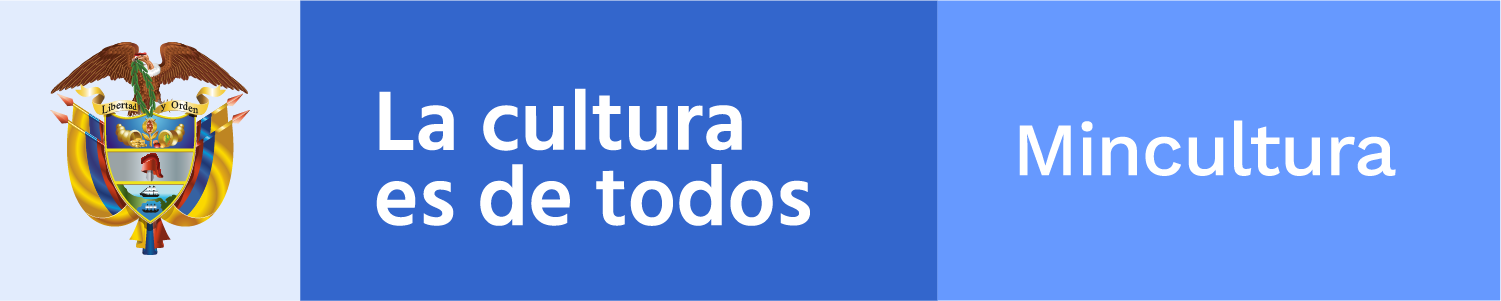 ________________________________________________________
Claqueta / toma 869Boletín electrónico semanal para el sector cinematográfico, 12 de abril de 2019
Ministerio de Cultura de Colombia - Dirección de CinematografíaSi desea comunicarse con el Boletín Claqueta escriba a cine@mincultura.gov.co
Síganos en twitter: @elcinequesomos________________________________________________________En acciónLA SUCURSALSe estrenó ayer, 11 de abril, La sucursal de Mario Ribero. La historia se desarrolla en una de las oficinas del Banco Nacional Obrero, cuyos empleados, después de un paseo organizado por la empresa, vuelven a trabajar. Ahora para retomar la rutina se enfrentan a una encuesta de clima laboral, que revelará quién es quién en esta oficina. La jefa tendrá que hacer algo más que un taller de control de la ira para organizar y vigilar a los integrantes del equipo.Reparto: Adriana Ricardo, Waldo Urrego, Jose Daniel Cristancho, Gill González, Ricardo Mejía, Jhon Alex Castillo, Alma Rodríguez, Catalina Londoño, Paola Moreno, Maria Irene Toro.Vea másEN LA FILBOCon dos conversatorios estará presente la Dirección de Cine del Ministerio de Cultura en la Feria Internacional del Libro de Bogotá - FILBO, que tendrá lugar del 24 de abril al 6 de mayo. Publicaciones al alcance de todos- Cine en línea, se realizará el 30 de abril a las 5:00 p.m. en la Sala Jorge Isaacs; en este conversatorio se socializará el Anuario Estadístico del Cine Colombiano, que presenta las principales cifras y análisis del comportamiento de la cinematografía en Colombia. Este espacio se aprovechará para aclarar dudas sobre la Beca de Circulación de Investigaciones y Producción Editorial en Cine y Audiovisual Colombiano.El 2 de mayo, a las 4:00 p.m., se llevará a cabo el evento Celebra el cine latino con Retina; en torno a Retina Latina, la plataforma para ver cine colombiano y latinoamericano que celebra su tercer año conectando a las audiencias con el cine de la región. En una época donde las tecnologías digitales han transformado los hábitos de consumo, Retina Latina se convierte en una alternativa en internet, para acceder de forma gratis y legal a un panorama audiovisual de diversas épocas y temáticas, así como a la producción de nuevos creadores y cineastas consagrados.PROGRAMACIÓN DE RETINA LATINA EN ABRIL En abril, Retina Latina acompaña la reflexión sobre la formación en cine y continúa abriendo el mapa de América Latina, esta vez al Caribe Latinoamericano, ofreciendo un especial de siete producciones surgidas en la Carrera Técnica en Cine de Chavón, La Escuela de Diseño, en República Dominicana. La muestra está compuesta por realizaciones de 2018:  El hombre y el mar de Carlos T. Lied y La Fiera de Katherine Díaz (disponibles a partir del 3 de abril);  Industrializado de Génesis Valenzuela e Inoa de Ricardo Ariel Toribío  (a partir del 10 de abril);  La Sagrada familia de Carlos García y Chela y Mariela de Ricardo Ariel Toribío (a partir del 17 de abril)  y Ariel de Miguel Batista (a partir del 24 de abril).  Por otra parte, como una conmemoración al 9 de abril en Colombia, se estrenó en Retina Latina el corto colombiano animado Un 9 de abril de Edgar Humberto Álvarez; y como preámbulo a las vacaciones de Semana Santa ofrece a partir del 11 de abril la película uruguaya Las Toninas van al este de Verónica Perrotta y Gonzalo Delgado.  El 16 de abril, a propósito de la temporada de religiosidad, estará online el corto colombiano Dolores de Tatiana Villacob.Retina Latina cerrará su programación en este mes rindiendo un homenaje al Día del idioma (23 de abril) a través de la película ecuatoriana Quijotes Negros de Sandino Burbano y el 25 de abril con el documental mexicano Gente de mar y viento de Ingrid Eunice y Fabián González que registra cómo una comunidad zapoteca resiste los embates de empresas eólicas transnacionales. Vea más en www.retinalatina.org ______________________________________________________Nos están viendoEN ESPAÑAVirus Tropical de Santiago Caicedo y producida por Timbo Estudio, ganó el Premio Quirino a Mejor Largometraje de Animación Iberoamericano, en el certamen que finalizó el pasado fin de semana en la ciudad española de Santa Cruz, en la isla de Tenerife.Esta es una película basada en la novela gráfica homónima de la caricaturista colombo-ecuatoriana Powerpaola (Paola Gaviria). La historia se desarrolla en Quito en los años ochenta y en Cali, en la década del noventa, y narra la historia de Paola, la más joven de tres hijas, quien día a día se enfrenta a nuevas amistades y escuelas, romances y diversos dramas domésticos, a través de los cuales va haciendo una exploración de su sexualidad y de su familia, hasta lograr su independencia como joven adulta.Virus tropical contó con el apoyo del Fondo para el Desarrollo Cinematográfico Colombiano –FDC,  a través de dos estímulos en las categorías: Desarrollo de Largometrajes de Animación y Producción de Largometrajes de Animación.Vea másEN ASIALos cortometrajes Ruta 60 de Wilson Arango y Pendulum de Carlos José Echeverría hacen parte de la Competencia Oficial del Busan International Short Film Festival en su versión 36, que se realizará del 24 al 29 de abril. La selección está integrada por 39 cortometrajes de diversos países del mundo elegidos entre cerca de 5.800 obras.Vea más______________________________________________________Adónde van las películasCONVOCATORIA BOGOSHORTS El Festival de Cortos de Bogotá - BOGOSHORTS celebrará su decimoséptima edición del 3 al 10 de diciembre de 2019. Este año la convocatoria, abierta desde el 9 de abril hasta el 6 de agosto, llega con algunas novedades, como los Premios calificadores a los Óscar (Oscars®).Realizadores y productores colombianos están invitados a participar en la Competencia Nacional, en la que se premian las categorías de Ficción, Documental, Animación, Experimental y Videoclip. La Competencia Internacional se encuentra abierta para realizadores de fuera de Colombia, quienes podrán aplicar para las categorías de Ficción, Documental, Animación, Experimental y Videoclip. Los aspirantes también podrán inscribirse a las competencias F3 - Fanático Freak Fantástico, conformada por cortometrajes de terror, ciencia ficción, fantasía, o de géneros relacionados (comedia negra, crimen, realismo mágico, acción, suspenso, sobre superhéroes, etc.) y la Competencia VR, cortometrajes producidos en 360°, en 2D y 3D, de cualquier país.Vea másMERCADO 2019Están abiertas las convocatorias DOCMONTEVIDEO para las actividades de mercado: Meetings, Pitching Series y Pitching Documental.Meetings, espacio para la comercialización y posicionamiento internacional de series o largos finalizados o en estado avanzado de montaje. Se seleccionan alrededor de 30 productoras de América Latina. Fechas: 7 y 8 de agosto. Cierre de la convocatoria: 30 de abril.Pitching Series: actividad de entrenamiento y networking para proyectos de series de América Latina. Los proyectos seleccionados participan en un taller de desarrollo y pitching. Fechas: 3 al 9 de agosto. Cierre de la convocatoria: 15 de abril.Pitching Documental: actividad de entrenamiento y networking para proyectos de largos de América Latina. Los proyectos seleccionados participan en un taller de escritura y entrenamiento de pitching de 7 días, en el Pitching Documental y en una sesión de reuniones en los Meetings. Fechas: 31 de julio al 9 de agosto. Cierre de la convocatoria: 15 de abril.Vea másCALEIDOSCOPIOLa Corporación Antioquia Audiovisual anuncia que están abiertas las inscripciones a la Competencia Nacional de Cortometrajes Caleidoscopio. Una convocatoria que durante el Festival de Cine de Jardín, del 19 al 22 de julio, premiará los mejores cortometrajes realizados a partir de enero de 2017, en las categorías documental, ficción y experimental.Vea aquí las bases de la competencia y los formularios de inscripción. Abierta hasta el 19 de mayo.CINE DE LAS ALTURASEl Festival Internacional de Cine de las Alturas, que organiza la municipalidad de San Salvador de Jujuy, Argentina, invita a los países que integran el bloque andino (Argentina, Bolivia, Chile, Colombia, Ecuador, Perú y Venezuela), a participar en la 5ta Edición del certamen, que se llevará a cabo del 7 al 14 de septiembre de 2019, en las siguientes Competencias Oficiales: Internacional de Largometrajes de Ficción, Internacional de Largometrajes Documental y Cortos NOA (cortometrajes de las provincias del Noroeste Argentino).Se aceptarán producciones cinematográficas concluidas a partir del 1 de enero de 2017, y podrán inscribirse hasta el 30 de abril.Vea másPROYECTOS ANIMADOSIdeatoon, una estrategia para impulsar la creación y desarrollo de proyectos animados que puedan ser comercializados internacionalmente, anuncia la apertura de inscripciones para su concurso 2019. Podrán participar proyectos de series o películas animadas elaborados por animadores, realizadores, directores, guionistas, productores, estudiantes o creativos, de manera independiente o en equipo, siempre y cuando provengan de algún país latinoamericano.El límite para la inscripción es el 29 de abril.Vea más_______________________________________________________Memoria reveladaEl Archivo General de la Nación a través de su Subdirección de Gestión del Patrimonio Documental tiene abierta la segunda edición del concurso “Restauremos nuestro patrimonio documental”, que tiene como objetivo restaurar el patrimonio documental que se encuentra en riesgo de pérdida por deterioro, además de fortalecer la identidad cultural de las regiones, recuperar la memoria y lograr la apropiación del patrimonio documental en la sociedad, a partir de su conocimiento y protección. Se tendrán en cuenta los valores históricos, estéticos y simbólicos. Las inscripciones estarán abiertas hasta el 30 de abril, y pueden participar todas las entidades públicas en sus diferentes niveles, las entidades privadas que cumplen funciones públicas, las comunidades indígenas, los afrodescendientes, los grupos étnicos, las casas de cultura, los archivos y las bibliotecas.Vea más______________________________________________________PizarrónLABORATORIO INTERNACIONAL DE GUIONLa Corporación Cinefilia, con el apoyo del Programa Ibermedia y el Fondo de Desarrollo Cinematográfico de Colombia, invita a participar en el 7º Laboratorio Internacional de Guion 2019 - LabGuion, que se llevará a cabo en Santa Fe de Antioquia, del 14 al 30 de octubre, en dos cohortes de una semana cada una.La convocatoria cierra el 30 de abril. Podrán participar guionistas de cualquier nacionalidad, con guiones para largometraje de ficción que estén escritos en español. El comité de selección elegirá 48 guiones, para conformar las dos cohortes en las que los guionistas recibirán clases magistrales, asesorías personalizadas y grupales de seis expertos latinoamericanos y europeos, quienes ayudarán a analizar su guion y apoyarán el proceso de reescritura.Vea másESCRITURAS PARA LA IMAGENHasta el próximo 15 de mayo estarán abiertas las inscripciones al Diplomado en escrituras para la imagen, que busca capacitar en un nivel avanzado a narradores audiovisuales interesados en crear historias y personajes creíbles, atractivos e inolvidables para la imagen. Organiza la Escuela Nacional de Cine. El curso inicia el 16 de mayo.Vea más______________________________________________________InsertoBUSCAN CATEDRÁTICO DE SONIDOLa Escuela Internacional de Cine y TV de San Antonio de los Baños, Cuba, convoca a cineastas de todas partes del mundo, en especial de América Latina, que combinen  experiencias artísticas y docentes para cubrir la plaza de Coordinador de la Cátedra de Sonido en el Curso Regular septiembre 2019- julio 2021. Los interesados deben enviar, hasta el 30 de abril, hoja de vida a María Julia Grillo, Coordinadora Académica al correo: mjgrillo@eictv.co.cu_______________________________________________________Dirección de CinematografíaCra. 8 No 8-43, Bogotá DC, Colombia(571) 3424100,cine@mincultura.gov.cowww.mincultura.gov.co___________________________________________________________Este correo informativo de la Dirección de Cinematografía del Ministerio de Cultura de Colombia, no es SPAM, y va dirigido a su dirección electrónica a través de su suscripción.